                    Љ А Р А Р			        	       ПОСТАНОВЛЕНИЕ «03» июль  2017 й.                              № 43                      «03» июля 2017 г.О подтверждении нумерации домовВ соответствии с Федеральным законом от 06.10.2003 № 131-ФЗ «Об общих принципах организации местного самоуправления в Российской Федерации», руководствуясь Постановлением Правительства РФ от 01 сентября 2016 г. № 87 "Об утверждении Правил присвоения, изменения и аннулирования адресов", Уставом сельского поселения Акбарисовский сельсовет муниципального района Шаранский район Республики Башкортостан,  ПОСТАНОВЛЯЮ:Подтвердить прилагаемую нумерацию домов, расположенных на территории сельского поселения Акбарисовский сельсовет муниципального района Шаранский район Республики Башкортостан.2.    Опубликовать настоящее постановление в здании администрации сельского поселения Акбарисовский сельсовет муниципального района Шаранский район Республики Башкортостан разместить на официальном сайте сельского поселения www.akbarss.sharan-sovet.ru.3.    Настоящее постановление вступает в силу со дня его официального опубликования и размещения на официальном сайте сельского поселения Акбарисовский сельсовет муниципального района Шаранский район Республики Башкортостан www.akbarss.sharan-sovet.ru. 4.      Контроль исполнения настоящего постановления оставляю за собой.Глава сельского  поселения                                                     Г.Е.МухаметовПриложениек постановлению администрациисельского поселения Акбарисовскийсельсовет муниципального района Шаранский район РеспубликиБашкортостан от 03.07.2017 г. № 43Башкортостан РеспубликаһыныңШаран районымуниципаль районыныңАкбарыс ауыл Советыауыл биләмәһе ХакимиәтеАкбарыс ауылы, Мºктºп урамы, 2 тел.(34769) 2-33-87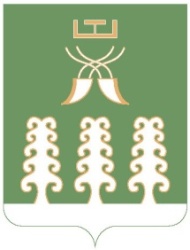 Администрация сельского поселенияАкбарисовский сельсоветмуниципального районаШаранский районРеспублики Башкортостанс. Акбарисово, ул.Школьная,2 тел.(34769) 2-33-87№п-пНаименование населенного пунктаНаименование улицыНумерация домовНумерация домов с буквенным  обозначением 1с. Акбарисовоул.Совхозная№№ 1-28№№1А,2а,2В, ул.Братьев Звездиных№№1,6,15,1723,86,113,115№№ 44А,45А,ул.Советская№№5,26,28,35,37,39,№№ 1а,1б,1в,4А.39а,39б,39г,ул.Лесная№№2,10,№№2а,2б,ул.Школьная№№2,6,8,20№№ 5А,18а2д.Биккуловоул.Шоссейная№№8,10,17/1 22,233с.Биктышевоул.Центральная№№ 7,10,14,25,30,38,47, 51,60,64,№№1Б,3А,6А,32а,32г,36А,36б,39А,42а,49а,58а,58б,58г,ул.Школьная№№344д.Мещеревоул.Центральная№№1,7,9/1,14,18,21,25,28,30,37/1,41,52/1,82,№№14А,18а,23Б,28Б,ул.Школьная№№3/1,№№4А,5д.Новотавларовоул.Центральная№№ 5,8,10,33,40,46,52,78,85,№№ 2А,8а,23А,33а,55А,78а,6д.Уяловоул.Луговая№№ 11№№ 5аул.Центральная№№4,26,30,47,48,78№№15А,24А,31Б, 45А,46А,46Б,48А,48Б7с.Чупаевоул. Тарханская№№1,2/1,5/1,№№1А,1Г,2А,5А,7А,ул.Школьная№№11,12,16,19,25,№№ 16А,25Б,ул. Садовая№№12,1\1,2619,ул.Центральная№№2/1,2/2,57,58,50,№№8д.Шалтыкбашевоул.Центральная№№ 7,№№1б,1В,4а,4А9с.Янгауловоул.Центральная№№ 9,16,37,44,48,69,86№№6а,9А,14а,22а,34а,46А,49А,65а,74а,78А,ул.Озерная№№№№ 1а,1Б,10д.Урсаевоул.Шоссейная№№ 3,31,38№№11А,13А,16а,25А, 48А